Publicado en  el 17/11/2015 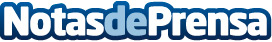 Paloma del Río recibe la medalla de oro de la Real Orden del Mérito DeportivoLa directora de programas deportivos de RTVE recibe en el CSD, de manos de su presidente, Miguel Cardenal, una distinción que reconoce “su compromiso por el deporte” | En el acto, también se presentó su libro “Enredando en la memoria”, una biografía que recoge su amplia experiencia en grandes eventos deportivos internacionalesDatos de contacto:Nota de prensa publicada en: https://www.notasdeprensa.es/paloma-del-rio-recibe-la-medalla-de-oro-de-la_1 Categorias: Comunicación Otros deportes http://www.notasdeprensa.es